Пояснительная записка к  учебному плану по адаптированной общеобразовательной программе для умственно отсталых учащихся МОУ СОШ №2 пгт Забайкальск 2020-2021 учебный год   В соответствии с действующим законодательством РФ в области специального образования, в целях совершенствования образовательного процесса в специальных (коррекционных) образовательных учреждениях для обучающихся, воспитанников с отклонениями в развитии, разработан Базисный учебный план специальных (коррекционных) образовательных учреждений VIII вида " (Приказ Министерства образования РФ от 10 апреля 2002 г. № 29/2065-п). На его основе школа формирует учебный план основного общего образования, который является организационным механизмом реализации адаптированной образовательной программы основного общего образования, обеспечивает введение в действие и реализацию требований (в отсутствии специального федерального государственного Стандарта) Программ специальных (коррекционных) образовательных учреждений VIII вида: Подготовительный, 5-9 классы /Под ред. В.В. Воронковой; 4-е издание, 2015 год. Учебный план составлен для обучающихся отношения с которыми возникли до 1 сентября 2016 года.   При составлении учебного плана использованы    следующие нормативно-правовые документы:      - закон РФ  «Об образовании в Российской Федерации»,  от 29.12.2012г № 273 – ФЗ ;                        - закон РФ «О социальной защите инвалидов в Российской Федерации»    от 24.11.1995 № 181-ФЗ, с изменениями от 23.10. 2003г. (ст.18 и ст. 19);     - Федеральный закон от 24.07.1998 года №124-ФЗ «Об основных гарантиях прав ребенка Российской Федерации» (с изм. и  доп. от  20.07.2000года);      - приказ Министерства образования Российской Федерации от 10 апреля 2002 г. N 29/2065-п  «Об утверждении учебных планов специальных (коррекционных) образовательных учреждений для обучающихся, воспитанников с отклонениями в развитии».   Учебный план определяет максимальный объем учебной нагрузки обучающихся, сохраняют преемственность образовательных и коррекционно-развивающих областей.В учебный план включены следующие предметы образовательной области: письмо и развитие речи; чтение и развитие речи; математика;природоведение;естествознание (биология): неживая природа, растения, человек;география: начальный курс физической географии, природа нашей Родины,             география материков и океанов, география России, география своей местности,             элементарная астрономия;история России; обществоведение;пение и музыка;изобразительное искусство;профессионально-трудовое обучение;физкультура.Коррекционный блок представлен занятиями по социально-бытовой ориентировке (СБО).    	 На уроках русского языка: чтение и развитие речи продолжается формирование у школьников техники чтения: правильности, беглости, выразительности на основе понимания читаемого материала, большое внимание уделяется развитию речи учащихся и их мышлению.     	 В процессе изучения русского языка: грамматика, правописание и развитие речи у школьников развивается устная и письменная речь, формируются практически значимые орфографические и пунктуационные навыки, воспитывается интерес к родному языку. Элементарный курс грамматики направлен на коррекцию высших психических функций учащихся с целью более успешного осуществления их умственного и речевого развития.   	Обучение математике носит предметно-практическую направленность, тесно связано с жизнью и профессионально-трудовой подготовкой учащихся, другими учебными предметами; предполагает дифференциацию учебных требований к разным категориям детей по их обучаемости математическим знаниям и умениям.   	   Естествознание, являясь одним из общеобразовательных предметов, располагает большими коррекционно-образовательными, развивающими, воспитательными и практическими возможностями. Преподавание естествознания направлено на коррекцию недостатков интеллектуального развития учащихся. В процессе знакомства с живой и неживой природой у учащихся развиваются наблюдательность, речь и мышление, они учатся устанавливать простейшие причинно-следственные отношения и взаимозависимость живых организмов между собой и с неживой природой, взаимосвязи человека с живой и неживой природой, влияние на нее.   	География как учебный предмет имеет большое значение для всестороннего развития учащихся со сниженной мотивацией к познанию. Изучение географии нашей страны и материков расширяет кругозор детей об окружающем мире, позволяет увидеть природные явления и социально-экономические процессы во взаимосвязи. Географический материал в силу своего содержания обладает значительными возможностями для развития и коррекции познавательной деятельности детей с нарушениями интеллектуального развития: они учатся анализировать, сравнивать изучаемые объекты и явления, понимать причинно-следственные зависимости.    	 История рассматривается как учебный предмет, в который заложено изучение исторического материала, овладение знаниями и умениями, коррекционное воздействие изучаемого материала на личность ученика, формирование личностных качеств гражданина, подготовка подростка с нарушением интеллекта к жизни, социально-трудовая и правовая адаптация выпускника в общество. Весь исторический материал представлен отечественной историей, историей региональной и краеведческой.    	Преподавание обществоведения носит характер морально-этической и политико-правовой пропедевтики. Курс дает и закрепляет лишь основы знаний в этих областях, уделяя преобладающее внимание практико-ориентированной составляющей содержания, сохраняет структурную целостность, присущую данным областям обществоведческих знаний. Курс призван способствовать возможно большей самореализации личностного потенциала детей с нарушениями интеллекта.  	Музыкальное воспитание и обучение является неотъемлемой частью учебного процесса. Музыка формирует вкусы, развивает представления о прекрасном, способствует эмоциональному познанию объектов окружающей действительности, нормализует многие психические процессы, является эффективным средством преодоления невротических расстройств, свойственных учащимся специальных учреждений. Занятия музыкой способствуют разностороннему развитию школьника, адаптации его в обществе.    	 Курс по изобразительному искусству направлен на продолжение решения следующих основных задач: коррекции недостатков развития познавательной деятельности учащихся путем систематического и целенаправленного воспитания и совершенствования у них правильного восприятия формы, строения, величины, цвета предметов, их положения в пространстве, умения находить в изображаемом существенные признаки, устанавливать сходство и различие между предметами.    	Физическая культура формирует у учащихся целостное представление о жизни, способность включиться в производительный труд. На уроках физической культуры идет систематическое воздействовие на развитие таких двигательных качеств, как сила, быстрота, ловкость, выносливость, гибкость, вестибулярная устойчивость (ориентировка в пространстве и во времени при различной интенсивности движений).   Профессионально-трудовое обучение. Возможность овладения профессией учащимися с нарушением умственного развития и часто сопутствующими физическими дефектами во многом зависит от состояния проводимой в школе коррекционной работы. В первые два—три года профессионального обучения первостепенное внимание придается правильности выполнения учащимися трудовых приемов. В последующем наращивается темп работы и степень овладения трудовыми навыками. С этой целью организуются занятия практического повторения, во время которых учащиеся изготавливают продукцию.   Курс социально-бытовой ориентировки (СБО) направлен на практическую подготовку учащихся к самостоятельной жизни и труду, на формирование у них знаний и умений, навыков, способствующих социальной адаптации в условиях современного общества, на повышение уровня их общего развития. Данные занятия должны формировать и совершенствовать у детей необходимые им навыки ориентировки в окружающем мире: самообслуживания, ведения домашнего хозяйства, умений пользоваться услугами предприятий службы быта, торговли, связи, транспорта, медицинской помощи, способствовать усвоению морально-этических норм поведения, выработке навыков общения с людьми, развитию художественного вкуса.                                    Учебный план для обучающихся по адаптированной программе для детей с умственной отсталостью 5-9 классы ориентирован на 5-летний нормативный срок освоения. Продолжительность учебного года -  33-35 учебных недель. Количество учебных занятий за 5 лет не может составлять менее 5267 часов и более 6020 часов. Продолжительность урока - 40 минут. Обучение ведется по 6-дневной учебной неделе. Совокупная аудиторная недельная нагрузка на обучающегося, согласно обязательной части и части, формируемой участниками образовательных отношений учебного плана, не превышает величину максимально допустимой аудиторной недельной нагрузки для шестидневной учебной недели в соответствии с п.10.5 СанПиН. Образовательные достижения учащихся подлежат текущему контролю успеваемости и промежуточной аттестации в обязательном порядке по учебным предметам, включенным в учебный план. Текущий контроль успеваемости и промежуточную аттестацию учащихся осуществляют учителя в соответствии с должностными обязанностями и локальными нормативными актами МОУ СОШ №2 пгт Забайкальск. Промежуточная аттестация – процедура, проводимая с целью оценки качества освоения обучающимися части содержания (четвертное оценивание) или всего объема учебной дисциплины за учебный год (годовое оценивание).   Промежуточная аттестация проводится по четвертям (1, 2, 3, 4 четверти) и году.  Четвертная отметка учащихся выставляется на основе результатов текущего контроля знаний, годовая – на основе четвертных отметок. Формы и порядок проведения промежуточной аттестации определяются «Положением о формах, периодичности и порядке текущего контроля успеваемости и промежуточной аттестации обучающихся МОУСОШ№2 пгт Забайкальск.                                                                                                  Итоговая аттестация. Достижение обучающимися планируемых результатов освоения АОП ООО определяется по завершении обучения в школе. Обучение завершается аттестацией (экзаменом) по трудовому обучению, состоящему из двух этапов: практической работы (защита проекта) и собеседования по вопросам материаловедения и технологии изготовления изделия. По окончанию 9 класса обучающимся в полном объеме освоившим адаптированную программу по решению педагогического совета школы на основании итоговых оценок выдается «Свидетельство об обучении».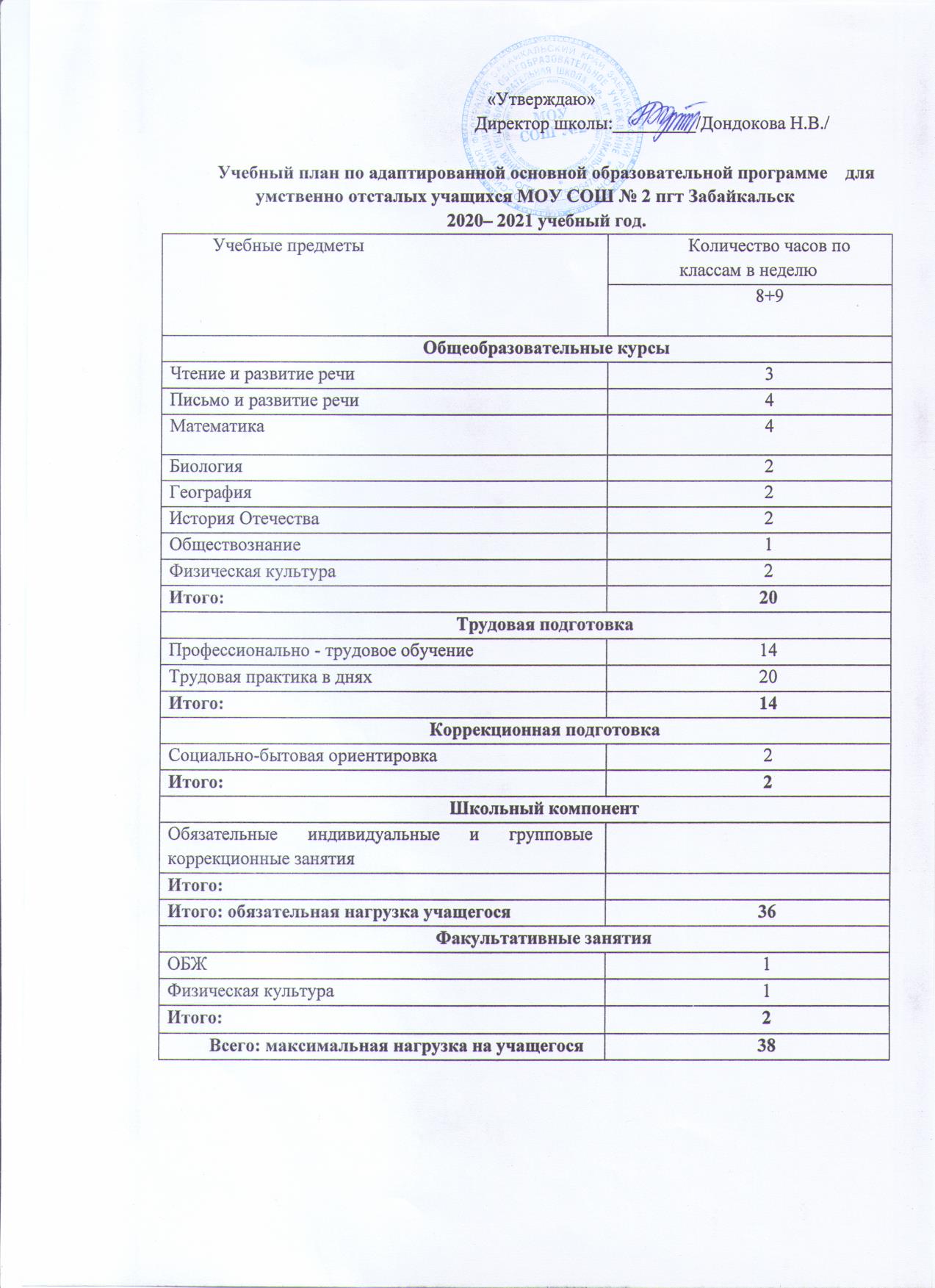 